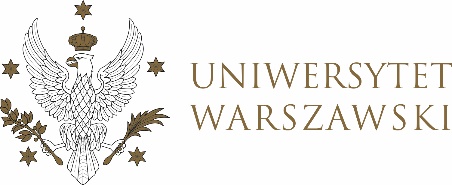 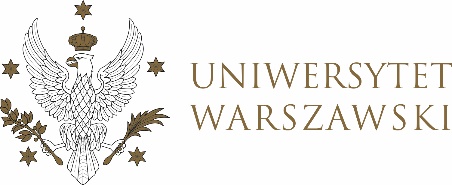 UCHWAŁA NR 34/2021RADY DYDAKTYCZNEJ DLA KIERUNKÓW STUDIÓW BEZPIECZEŃSTWO WEWNĘTRZNE, EUROPEISTYKA – INTEGRACJA EUROPEJSKA, ORGANIZOWANIE RYNKU PRACY, POLITOLOGIA, POLITYKA SPOŁECZNA, STOSUNKI MIĘDZYNARODOWE, STUDIA EUROAZJATYCKIEz dnia 13 maja 2021 r.w sprawie zatwierdzenia listy rekomendowanych zagadnień na egzamin dyplomowy europeistyka — integracja europejska (profil ogólnoakademicki) I stopień
Na podstawie § 68 ust. 2 Statutu Uniwersytetu Warszawskiego 
(Monitor UW z 2019 r. poz. 190) Rada Dydaktyczna postanawia, co następuje:§ 1	Rada Dydaktyczna zatwierdza listę rekomendowanych zagadnień na egzamin dyplomowy europeistyka — integracja europejska (profil ogólnoakademicki) I stopień stanowiący Załącznik nr 1 do uchwały. § 2Uchwała wchodzi w życie z dniem podjęcia.Przewodniczący Rady Dydaktycznej: M. Raś 